РЕШЕНИЕСовета народных депутатов муниципального образования «Джерокайское сельское поселение»От 28.10. 2021 года  № 19                                                           а.  ДжерокайО внесении изменений в Решение СНД № 43 От 06.08.2018 г. «Об утверждении Положения «О денежном Вознаграждении лиц, замещающих муниципальные должности, и денежном содержании муниципальных служащих» МО «Джерокайское сельское поселение».          В соответствии с Бюджетным кодексом Российской Федерации, Постановлением  Кабинета Министров Республики Адыгея №197  от 30.09.2021года,«О нормативах формирования расходах на оплату депутатов, выборных должностных лицместного самоуправления, осуществляющих свои полномочия на постоянной основе, и муниципальных служащих», Совет народных депутатов муниципального образования «Джерокайское сельское поселение» Р Е Ш И Л:Внести в решение Совета народных депутатов № 43 от 06.08.2018 г. «Об утверждении Положения «О денежном вознаграждении лиц, замещающих муниципальные должности, и денежном содержании муниципальных служащих муниципального образования «Джерокайское сельское поселение» следующие изменения: В приложении №1  и в приложении №2 в таблице должностной оклад увеличить цифры в 1,04 раза.2.  Контроль за настоящим решением возложить на главного специалиста  - гл.       бухгалтера администрации Жачемуковой З.Н.            3. Настоящее решение вступает в силу с 01 октября 2021г.И.о председателя СНД  МО «Джерокайское сельское поселение»    				А.Д. ШхачемуковПриложение № 1к Положению об оплате труда в органах местного самоуправления МО «Джерокайское сельское поселение»Размер должностного оклада выборной должности  лиц местного самоуправления, муниципальных должностных лиц, осуществляющих свои полномочия на постоянной основеПриложение № 2к Положению об оплате труда в органах местного самоуправления МО «Джерокайское сельское поселение»Размеры должностных окладов муниципальных служащихмуниципального образования «Джерокайское сельское поселение»РЕСПУБЛИКА АДЫГЕЯСовет народных депутатовМуниципального образования«Джерокайское сельское поселение»385461, а. Джерокай,Ул.Краснооктябрьская,34ател.9-35-33факс 88(7773)9-35-15sp-dzher@rambler.ruАДЫГЭ РЕСПУБЛИКДжыракъые муниципальнэ къоджэ псэупIэ чIыпIэм изэхэщапIэ янароднэ депутатхэм я Совет385461, къ. Джыракъый,ур. Краснооктябрьскэм,34ател.9-35-33факс 88(7773)9-35-15sp-dzher@rambler.ruНаименование должностиДолжностной оклад(в рублях)1Глава муниципального образования «Джерокайское сельское поселение»8168Наименование должностиДолжностной оклад(в рублях)Должностной оклад(в рублях)Главная должность муниципальной службызаместитель главы администрации66856685старшая должность муниципальной службыстаршая должность муниципальной службыстаршая должность муниципальной службыглавный специалистглавный специалист6126ведущий специалистведущий специалист5365младшая должность муниципальной службымладшая должность муниципальной службымладшая должность муниципальной службыспециалист 1 категорииспециалист 1 категории4264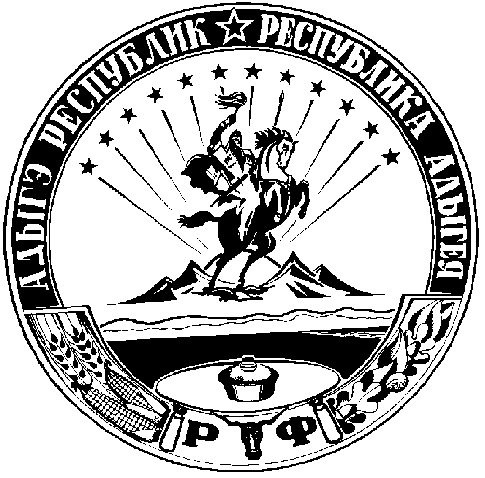 